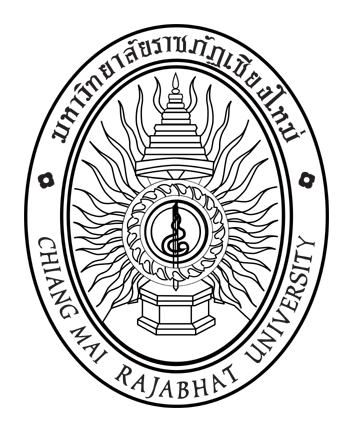 ข้อมูลของผู้สมควรดำรงตำแหน่งคณบดีวิทยาลัยนานาชาติของ มหาวิทยาลัยราชภัฏเชียงใหม่___________________________________________________________________________ข้อมูลส่วนตัวชื่อ นาย/นาง/นางสาว ....................................................นามสกุล ....................................................เลขประจำตัวประชาชน .....................................................................................................................เกิดวันที่...........เดือน...........................................พ.ศ. .............. อายุ.........................ปี........... เดือนปัจจุบันดำรงตำแหน่ง(1) ...........................................................................................................................................(2) ...........................................................................................................................................(3) ...........................................................................................................................................สถานที่ที่สามารถติดต่อได้สะดวก    บ้าน      หน่วยงาน ......................................................เลขที่ ............ หมู่ที่ ............ ตรอก/ซอย ............................. ถนน ...................................................ตำบล/แขวง ........................................ อำเภอ/เขต ....................................... จังหวัด .....................รหัสไปรษณีย์................................. โทรศัพท์ ........................................ โทรสาร .............................email ....................................................................... โทรศัพท์มือถือ ..............................................ประวัติการศึกษา(1)  ปริญญาตรี.................................................................สาขา.........................................................      มหาวิทยาลัย/สถาบัน.................................................................................................................(2)  ปริญญาโท..................................................................สาขา........................................................      มหาวิทยาลัย/สถาบัน.................................................................................................................(3)  ปริญญาเอก...............................................................สาขา.........................................................      มหาวิทยาลัย/สถาบัน.................................................................................................................(4)  อื่น ๆ (โปรดระบุ) .......................................................................................................................ประสบการณ์ด้านการสอนในมหาวิทยาลัยหรือสถาบันอุดมศึกษา(1)  หลักสูตร....................................................................วิชา...........................................................      มหาวิทยาลัย/สถาบัน............................................................. ปี พ.ศ. .......... ถึง ปี พ.ศ. .........(2)  หลักสูตร....................................................................วิชา...........................................................      มหาวิทยาลัย/สถาบัน............................................................. ปี พ.ศ. .......... ถึง ปี พ.ศ. .........(3)  หลักสูตร....................................................................วิชา...........................................................      มหาวิทยาลัย/สถาบัน............................................................. ปี พ.ศ. .......... ถึง ปี พ.ศ. .........ประสบการณ์ด้านการบริหารมหาวิทยาลัยหรือสถาบันอุดมศึกษาตำแหน่งคณบดี..........................................................................................................................
ปี พ.ศ. ..................... ถึง ปี พ.ศ. ................  รวมระยะเวลา ........... ปี ........................ เดือนตำแหน่งผู้อำนวยการสำนัก/สถาบัน..........................................................................................
ปี พ.ศ. ..................... ถึง ปี พ.ศ. ................  รวมระยะเวลา ........... ปี ........................ เดือนตำแหน่งผู้ช่วยอธิการบดี............................................................................................................
ปี พ.ศ. ..................... ถึง ปี พ.ศ. ................  รวมระยะเวลา ........... ปี ........................ เดือนตำแหน่งรองคณบดี....................................................................................................................
ปี พ.ศ. ..................... ถึง ปี พ.ศ. ................  รวมระยะเวลา ........... ปี ........................ เดือนตำแหน่งรองผู้อำนวยการสำนัก/สถาบัน....................................................................................
ปี พ.ศ. ..................... ถึง ปี พ.ศ. ................  รวมระยะเวลา ........... ปี ........................ เดือนตำแหน่งหัวหน้าภาควิชา...........................................................................................................
ปี พ.ศ. ..................... ถึง ปี พ.ศ. ................  รวมระยะเวลา ........... ปี ........................ เดือนตำแหน่งหัวหน้าสาขาวิชา........................................................................................................
ปี พ.ศ. ..................... ถึง ปี พ.ศ. ................  รวมระยะเวลา ........... ปี ....................... เดือนตำแหน่งประธานกรรมการบริหารโปรแกรมวิชา.....................................................................
ปี พ.ศ. ..................... ถึง ปี พ.ศ. ................  รวมระยะเวลา ........... ปี ....................... เดือนอื่น ๆ (โปรดระบุ) ...................................................................................................................................................................................................................................................................ดำรงตำแหน่งหรือเคยดำรงตำแหน่ง กรรมการสภามหาวิทยาลัย สภาวิชาการ สภาคณาจารย์และข้าราชการ หรือกรรมการอื่นใด ในมหาวิทยาลัยหรือในสถาบันอุดมศึกษา(1)  ตำแหน่ง................................................................................................................................... 
มหาวิทยาลัย / สถาบัน............................................................................................................	ปี พ.ศ. ..................... ถึง ปี พ.ศ. ..................  รวมระยะเวลา ................. ปี ............... เดือน(2)  ตำแหน่ง................................................................................................................................... 
มหาวิทยาลัย / สถาบัน............................................................................................................	ปี พ.ศ. ..................... ถึง ปี พ.ศ. ..................  รวมระยะเวลา ................. ปี ............... เดือน(3)  ตำแหน่ง................................................................................................................................... 
มหาวิทยาลัย / สถาบัน............................................................................................................	ปี พ.ศ. ..................... ถึง ปี พ.ศ. ..................  รวมระยะเวลา ................. ปี ............... เดือนตำแหน่งวิชาการศาสตราจารย์ สาขา...................................................................................... ปี พ.ศ. ................
มหาวิทยาลัย / สถาบัน..............................................................................................................รองศาสตราจารย์  สาขา.............................................................................. ปี พ.ศ. ................
มหาวิทยาลัย / สถาบัน..............................................................................................................ผู้ช่วยศาสตราจารย์  สาขา.......................................................................... ปี พ.ศ. ................
มหาวิทยาลัย / สถาบัน.............................................................................................................อื่น ๆ (โปรดระบุ)......................................................................................................................ประสบการณ์ที่เกี่ยวข้องกับความร่วมมือกับหน่วยงานภายในและภายนอกประเทศ	 ........................................................................................................................................................................	 ........................................................................................................................................................................	 ........................................................................................................................................................................	 ........................................................................................................................................................................	ข้าพเจ้าขอรับรองว่าประวัติข้อมูลดังกล่าวข้างต้นถูกต้องตามความเป็นจริง 								ลงชื่อ ..............................................................								       (.............................................................)									    ผู้สมัคร/ผู้ได้รับการเสนอชื่อ								      วันที่........................................................สอบถามรายละเอียดเพิ่มเติมได้ที่สำนักงานสภามหาวิทยาลัย โทร. 0-5388-5321
และ download แบบฟอร์มได้ที่ www.council.cmru.ac.th(สามารถใช้แบบฟอร์มนี้ถ่ายสำเนาหรือจัดพิมพ์ขึ้นใหม่ได้)